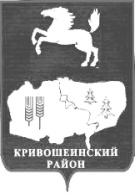 АДМИНИСТРАЦИЯ КРИВОШЕИНСКОГО РАЙОНА ПОСТАНОВЛЕНИЕ26.11.2019												№ 737с. КривошеиноТомской областиО внесении изменений в постановление Администрации Кривошеинского района от 08.08.2014 № 491 «Об утверждении порядка осуществления ведомственного контроля в сфере закупок товаров, работ, услуг для обеспечения нужд муниципального образования Кривошеинский район»В целях приведения нормативного правового акта в соответствие с законодательствомПОСТАНОВЛЯЮ:1.Приложение к постановлению Администрации Кривошеинского района от 08.08.2014 № 491 «Об утверждении порядка осуществления ведомственного контроля в сфере закупок товаров, работ, услуг для обеспечения нужд муниципального образования Кривошеинский район» изложить в новой редакции согласно приложению к настоящему постановлению.2.Настоящее постановление вступает в силу с даты его официального опубликования.3.Настоящее постановление опубликовать в газете «Районные вести» и разместить на официальном сайте муниципального образования Кривошеинский район в сети «Интернет».4. Контроль за исполнением настоящего постановления оставляю за собой.Глава Кривошеинского района                                                                                            С.А.Тайлашев(Глава Администрации)Душанина О.В. (838251) 2-11-45ДушанинаПрокуратураМБУК Кривошеинская МЦКСМБУ «Кривошеинская ЦМБ»Сельские поселенияУправление образованияУправление финансовПорядок осуществления ведомственного контроля в сфере закупок товаров, работ, услуг для обеспечения нужд муниципального образования Кривошеинский районI. Общие положения1.Настоящий порядок разработан в целях осуществления органами местного самоуправления муниципального образования Кривошеинский район и главными распорядителями бюджетных средств (далее - органы ведомственного контроля) ведомственного контроля в сфере закупок товаров, работ, услуг для обеспечения муниципальных нужд (далее - ведомственный контроль) за соблюдением законодательных и иных нормативных правовых актов о контрактной системе в сфере закупок товаров, работ, услуг для обеспечения муниципальных нужд (далее - законодательство Российской Федерации о контрактной системе в сфере закупок) в отношении подведомственных им заказчиков (далее - заказчик).2.Предметом ведомственного контроля является соблюдение подведомственными органами ведомственного контроля заказчиками, в том числе их контрактными службами, контрактными управляющими, комиссиями по осуществлению закупок, уполномоченными органами и уполномоченными учреждениями, законодательства Российской Федерации о контрактной системе в сфере закупок.3.При осуществлении ведомственного контроля органы ведомственного контроля осуществляют проверку соблюдения законодательства Российской Федерации о контрактной системе в сфере закупок, в том числе:а)соблюдения ограничений и запретов, установленных законодательством Российской Федерации о контрактной системе в сфере закупок;б)соблюдения требований к обоснованию закупок и обоснованности закупок;в)соблюдения требований о нормировании в сфере закупок;г)правильности определения и обоснования начальной (максимальной) цены контракта, цены контракта, заключаемого с единственным поставщиком (подрядчиком, исполнителем), начальной цены единицы товара, работы, услуги, начальной суммы цен единиц товара, работы, услуги;д)соответствия информации об идентификационных кодах закупок и непревышения объема финансового обеспечения для осуществления данных закупок информации, содержащейся в планах-графиках закупок, извещениях об осуществлении закупок, протоколах определения поставщиков (подрядчиков, исполнителей), условиях проектов контрактов, направленных участниками закупок, с которыми заключаются контракты, в реестре контрактов, заключенных заказчиками;е)предоставления учреждениям и предприятиям уголовно-исполнительной системы, организациям инвалидов преимущества в отношении предлагаемых ими цены контракта, суммы цен единиц товара, работы, услуги;ж)соблюдения требований, касающихся участия в закупках субъектов малого предпринимательства, социально ориентированных некоммерческих организаций;з)соблюдения требований по определению поставщика (подрядчика, исполнителя);и)применения заказчиком мер ответственности и совершения иных действий в случае нарушения поставщиком (подрядчиком, исполнителем) условий контракта;к)соответствия поставленного товара, выполненной работы (ее результата) или оказанной услуги условиям контракта;л)своевременности, полноты и достоверности отражения в документах учета поставленного товара, выполненной работы (ее результата) или оказанной услуги;м)соответствия использования поставленного товара, выполненной работы (ее результата) или оказанной услуги целям осуществления закупки.4.Ведомственный контроль осуществляется в соответствии с настоящим Порядком путем проведения выездных или документарных мероприятий ведомственного контроля (далее - проверки).5.Проведение проверок в отношении объектов проверки осуществляется ведущим специалистом по ревизионной работе и контролю (далее – специалист по контролю). 6.Специалист по контролю органов ведомственного контроля, должен иметь высшее образование или дополнительное профессиональное образование в сфере закупок.II. Планирование проверок7.Проверки проводятся в соответствии с планом ведомственного контроля на очередной календарный год (далее - план проверок).8.Проект плана проверок определяет перечень подлежащих проверке объектов проверки, вид проверки (выездная или документарная), метод проверки (сплошной или выборочный), срок проведения проверки, период времени, за который проверяется деятельность объекта проверки.9.План проверок утверждается Главой Администрацией Кривошеинского района (далее – Глава Администрации) или лицом, его замещающим, не позднее 20 декабря текущего года.10.Исполнение утвержденного плана проверок возлагается на специалиста по контролю.11.Изменения в план проверок могут быть внесены в соответствии с распоряжением Главы Администрации на основании мотивированного обращения специалиста по контролю.12.Электронная копия утвержденного плана проверок, а также вносимые в него изменения, в течение 5 рабочих дней с даты их утверждения размещаются на официальном сайте муниципального образования Кривошеинский район в сети "Интернет".13.Проверки в отношении каждого объекта проверки проводятся не реже одного раза в год.III. Организация и проведение проверок, оформление их результатов14. Выездные или документарные мероприятия ведомственного контроля проводятся по распоряжению Главы Администрации Кривошеинского района или лица, его замещающему.15.Орган ведомственного контроля уведомляет заказчика о проведении мероприятия ведомственного контроля путем направления уведомления о проведении такого мероприятия (далее - уведомление).16.Не позднее чем за 5 рабочих дней до даты начала проведения проверки в адрес объекта проверки направляется уведомление о проведении проверки (далее - уведомление) по форме согласно приложению № 1 к настоящему регламенту. Уведомление подписывается Главой Администрации.О проведении внеплановой проверки объект контроля уведомляется специалистом по контролю, не менее чем за 24 часа до начала проведения проверки, по форме согласно приложения № 2 к настоящему регламенту.17.Уведомление должно содержать следующую информацию:а)наименование заказчика, которому адресовано уведомление;б)предмет мероприятия ведомственного контроля (проверяемые вопросы), в том числе период времени, за который проверяется деятельность заказчика;в)вид мероприятия ведомственного контроля (выездное или документарное);г)дата начала и дата окончания проведения мероприятия ведомственного контроля;д)перечень должностных лиц, уполномоченных на осуществление мероприятия ведомственного контроля;е)запрос о предоставлении документов, информации, материальных средств, необходимых для осуществления мероприятия ведомственного контроля;ж)информация о необходимости обеспечения условий для проведения выездного мероприятия ведомственного контроля, в том числе о предоставлении помещения для работы, средств связи и иных необходимых средств и оборудования для проведения такого мероприятия.18.Срок проведения мероприятия ведомственного контроля не может составлять более чем 15 календарных дней и может быть продлен только один раз не более чем на 15 календарных дней по решению Главы Администрации Кривошеинского района или лица, его замещающему.19.При проведении мероприятия ведомственного контроля должностные лица, уполномоченные на осуществление ведомственного контроля, имеют право:а)в случае осуществления выездного мероприятия ведомственного контроля на беспрепятственный доступ на территорию, в помещения, здания заказчика (в необходимых случаях на фотосъемку, видеозапись, копирование документов) при предъявлении ими служебных удостоверений и уведомления с учетом требований законодательства Российской Федерации о защите государственной тайны;б)на истребование необходимых для проведения мероприятия ведомственного контроля документов с учетом требований законодательства Российской Федерации о защите государственной тайны;в)на получение необходимых объяснений в письменной форме, в форме электронного документа и (или) устной форме по вопросам проводимого мероприятия ведомственного контроля.22.По результатам проведения проверки в течение 10 рабочих дней составляется акт проверки, который подписывается специалистом по контролю и представляется Главе Администрации или лицу, его замещающему.Копия акта проверки направляется в адрес объекта проверки в течение 10 рабочих дней со дня его подписания.При выявлении нарушений по результатам мероприятия ведомственного контроля специалистом по контролю, разрабатывается и утверждается план устранения выявленных нарушений.21.При наличии возражений или замечаний по выводам, изложенным в акте проверки, руководитель объекта проверки или лицо, его замещающее, вправе в срок, не превышающий 5 рабочих дней со дня получения акта проверки, представить письменные возражения или замечания, которые приобщаются к материалам проведения проверки.22.При выявлении нарушений по результатам проверки специалист по контролю разрабатывает и представляет на утверждение Главе Администрации или лицу, его замещающему, план устранения выявленных нарушений.23.План устранения выявленных нарушений разрабатывается и утверждается в течение 5 рабочих дней с даты получения объектом проверки копии акта проверки, а при наличии возражений, предусмотренных пунктом 21 настоящего Порядка, со дня получения таких возражений, и должен содержать указание на установленные специалистом по контролю нарушения объектом проверки законодательства Российской Федерации о контрактной системе в сфере закупок, способы и сроки устранения указанных нарушений.24.План устранения выявленных нарушений направляется в адрес объекта проверки в течение 5 рабочих дней со дня его утверждения.25.Объект проверки информирует Администрацию муниципального образования Кривошеинский район о результатах выполнения мероприятий, предусмотренных планом устранения выявленных нарушений, в течение 5 рабочих дней со дня истечения срока для их устранения, установленного планом устранения выявленных нарушений.26.В случае выявления по результатам проверок действий (бездействия), содержащих признаки административного правонарушения, материалы проверки в течение 5 рабочих дней подлежат направлению в соответствующий федеральный орган исполнительной власти, уполномоченный на осуществление контроля в сфере закупок товаров (работ, услуг) для обеспечения муниципальных нужд, а в случае выявления действий (бездействия), содержащих признаки состава уголовного преступления, - в правоохранительные органы.27.Материалы по результатам мероприятий ведомственного контроля, в том числе план устранения выявленных нарушений, а также иные документы и информация, полученные (разработанные) в ходе проведения мероприятий ведомственного контроля, хранятся органом ведомственного контроля 5 лет.ФОРМАуведомления о проведении плановой проверки_________________________________________________________________________________________________________________________________________(должность, Ф.И.О.  руководителя объекта  контроля)УВЕДОМЛЕНИЕо проведении плановой проверки                                              	                                                                              "__" ___________ 20__ г.В  соответствии со статьей 100 Федерального закона от 05.04.2013 N 44-ФЗ "О   контрактной   системе  в  сфере  закупок  товаров,  работ,  услуг  для обеспечения   государственных   и   муниципальных   нужд",   постановлением Администрации  Кривошеинского района  от 08.08.2014г. № 491 «Об утверждении порядка осуществления ведомственного контроля в сфере закупок товаров, работ, услуг для обеспечения нужд муниципального образования  Кривошеинский район», ведущим специалистом по ревизионной работе и контролю в сфере закупок с __________ 20__ г. по __________ 20__ г. в отношении____________________________________________________________________(наименование объекта проверки) проводится  плановая документарная (выездная)  проверка  соблюдения  положений  Федерального  закона от 05.04.2013 N 44-ФЗ "О  контрактной  системе  в  сфере  закупок  товаров, работ, услуг для обеспечения  государственных  и муниципальных нужд" и иных нормативных   правовых   актов  по  закупке   товаров,   работ,  услуг  для муниципальных нужд.Прошу представить в срок до "___" _____________________ 20__ г. в орган ведомственного контроля заверенные копии следующих документов:1. _____________________________________________________________2. _____________________________________________________________3. _____________________________________________________________На  проведение  плановой проверки уполномочены должностные лица __________________________________________________________________________________________________________________________________________________________ (Ф.И.О. и должность лица, уполномоченного на проведение плановой проверки)Предлагаем  обеспечить  присутствие  должностных лиц, уполномоченных на осуществление  контроля  в сфере закупок, и представителей объекта  контроля при проведении плановой проверки.Глава Кривошеинского  района(Глава Администрации)                      ______________/_______________________________           (подпись)                (Ф.И.О.)Уведомление о проведении плановой  проверки вручено__________________________________________________________________________     	    (Ф.И.О. должность представителя субъекта  контроля, дата получения)ФОРМАуведомления о проведении внеплановой проверки_________________________________________________________________________________________________________________________________________(должность, Ф.И.О.  руководителя объекта  контроляУВЕДОМЛЕНИЕо проведении внеплановой проверки                                              	                                                                              "__" ___________ 20__ г.В  соответствии со статьей 100 Федерального закона от 05.04.2013 N 44-ФЗ "О   контрактной   системе  в  сфере  закупок  товаров,  работ,  услуг  для обеспечения   государственных   и   муниципальных   нужд",   постановлением Администрации  Кривошеинского района  08.08.2014г. № 491 «Об утверждении порядка осуществления ведомственного контроля в сфере закупок товаров, работ, услуг для обеспечения нужд муниципального образования  Кривошеинский район», ведущим специалистом по ревизионной работе и контролю с __________ 20__ г. по __________ 20__ г. в отношении_____________________________________(наименование объекта  контроля) проводится  внеплановая  проверка______________________________________________________(основание внеплановой проверки)Прошу представить в срок до "___" _____________________ 20__ г. в орган ведомственного контроля заверенные копии следующих документов:1. _____________________________________________________________2. _____________________________________________________________3. _____________________________________________________________На  проведение  внеплановой проверки уполномочены должностные лица __________________________________________________________________________________________________________________________________________________________ (Ф.И.О.) и должность лица, уполномоченного на проведение внеплановой проверки)Предлагаем  обеспечить  присутствие  должностных лиц, уполномоченных на осуществление  контроля  в сфере закупок, и представителей объекта контроля при проведении внеплановой проверки.Глава Кривошеинского  района(Глава Администрации)                      ______________/_______________________________           (подпись)                (Ф.И.О.)Уведомление о проведении плановой  проверки вручено__________________________________________________________________________     	    (Ф.И.О., должность представителя субъекта  контроля, дата получения)Приложение к постановлению Администрации Кривошеинского района  от 26.11.2019 № 737  Приложение № 1к порядку осуществления ведомственного контроля в сфере закупок товаров, работ, услуг для обеспечения нужд муниципального образования Кривошеинский район утвержденного постановлением Администрации Кривошеинского районаПриложение № 2к порядку осуществления ведомственного контроля в сфере закупок товаров, работ, услуг для обеспечения нужд муниципального образования Кривошеинский район утвержденного постановлением Администрации Кривошеинского района